Инструктором по противопожарной профилактике ОППО-33 Саянского района проведена  профилактическая работа по предупреждению пожаров на объектах торговли с.Унер. 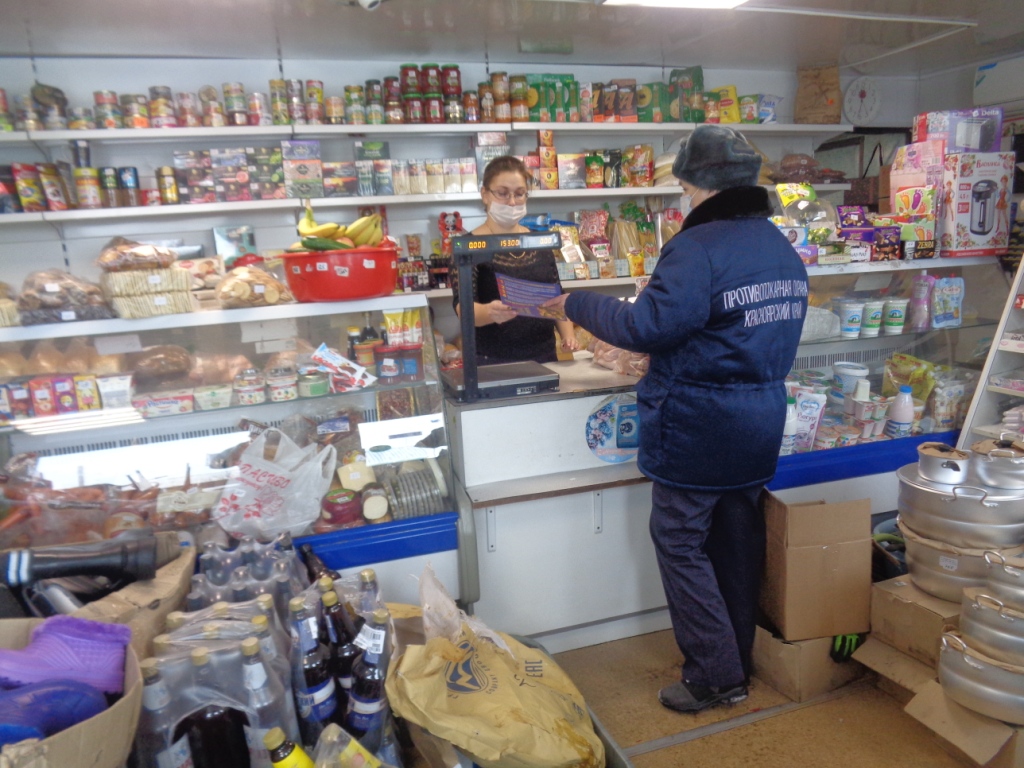 Проведена беседа  с продавцами  о правилах пожарной безопасности,  вручены памятки  с номерами экстренных служб и  призывами  быть внимательными и осторожными. 